ПАВЛОДАР ҚАЛАСЫНЫҢ                                                                         АКИМАТ ГОРОДА 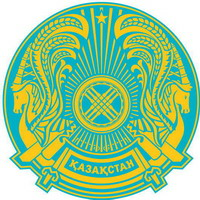  ӘКІМДІГІ                                                                                                          ПАВЛОДАРА«ПАВЛОДАР ҚАЛАСЫ                                                                            ГУ«ОТДЕЛ ОБРАЗОВАНИЯБІЛІМ БЕРУ БӨЛІМІ» ММ                                                                        ГОРОДА  ПАВЛОДАРА»140000, Павлодар қаласы                                                                       140000, город Павлодар   Кривенко көшесі, 25                                                                                 ул. Кривенко, 25                тел./факс.: 32-21-67                                                                                     тел./факс.: 32-21-67             БҰЙРЫҚ                                                                   ПРИКАЗ   2013 ж. « 11  » наурыз                                                  № 1-14/ 314    №  1-14/ 314                                                            « 11 »  март 2013 г.Семинар-тренинг туралы2013 жылғы 6 наурыздағы  № 1-11/69  «Өрлеу» БАҰО» АҚ филиалы «Павлодар облысы бойынша ПҚБАИ» хаты негізінде БҰЙЫРАМЫН:1. 2013 жылғы 12-14 наурыз күндері Инновациялық Еуразия институны негізінде өтетін «Ағылшін тілін сандық технологиялар арқылы оқыту» тақырыбы бойынша семинар-тренингке келесі мұғалімдер жіберілсін:-А. И. Чепелюк, №11 ЖОМ- Е. Ю. Тутаева, № 9 ЖОМ- Р. В. Солнцева, № 34 ЖОМ      2. Семинар-тренинг кезінде негізгі жұмыс орны бойынша орташа еңбек жалақысы сақталсын.3. Бұйрықтың орындалуын бақылау әдістемелік кабинет меңгерушісі  Ш.С. Нұрахметоваға жүктелсін.	Білім беру бөлімінің бастығы                                З. МұқашеваКелісілді:                             Білім беру бөлімі бастығының                                             орынбасары  Г. ШиндлярскаяТанысты:               Әдістемелік кабинет меңгерушісі Ш.С. Нұрахметова